INSTITUTO DE EDUCAÇÃO INFANTIL E JUVENIL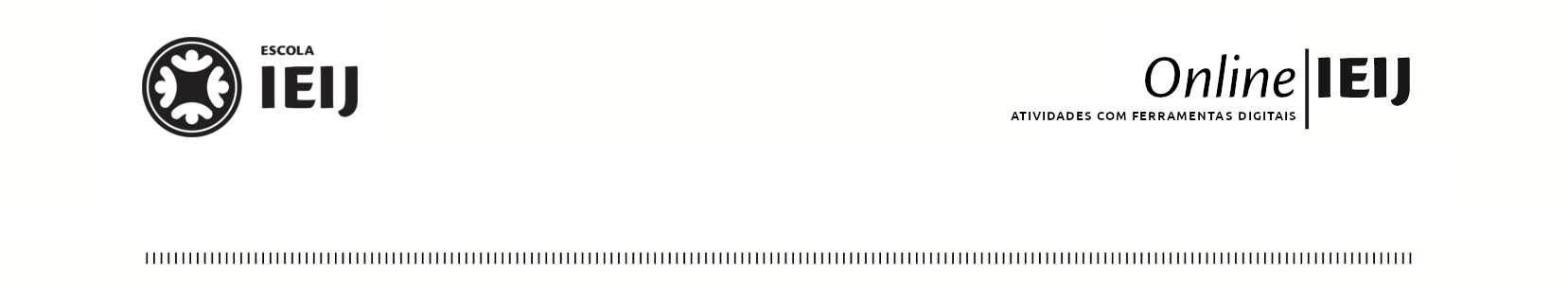 OUTONO, 2020.  LONDRINA, 27 DE ABRIL.	NOME:_____________________________________________________TURMA: 1º ANO CIÊNCIAS - DENTESPOR QUE AS CRIANÇAS PERDEM OS DENTES?        OS DENTES DAS CRIANÇAS, CHAMADOS DENTES DE LEITE, ENCAIXAM-SE PERFEITAMENTE NA ARCADA DENTÁRIA.        À MEDIDA QUE ELAS VÃO CRESCENDO, O QUEIXO VAI AUMENTANDO E, AÍ, OS DENTES DE LEITE VÃO SENDO SUBSTITUÍDOS POR MAIS DENTES, MAIORES E MAIS FORTES. SÃO OS DENTES PERMANENTES, QUE FICAM ESPERANDO SUA VEZ SOB OS DENTES DE LEITE.         À MEDIDA QUE CRESCEM, ELES VÃO EMPURRANDO DEVAGARINHO OS DENTES DE LEITE, QUE ACABAM CAINDO. ISSO NÃO FAZ MAL ALGUM.ATIVIDADES1-  OLHE NO ESPELHO. ABRE BEM A BOCA E VEJA SEUS DENTES, DESENHE A SUA BOCA ABERTA E TODOS OS SEUS DENTES.2- RESPONDA:QUANTOS DENTES TEM EM CIMA?B) QUANTOS DENTES TEM EMBAIXO? 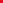 C) TODOS SÃO DENTES DE LEITE?       3 - PEÇA PARA OS PAIS RELEREM O TEXTO “ POR QUE AS CRIANÇAS PERDEM OS DENTES?”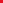 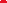        A) ENCONTRE ONDE ESTÁ ESCRITO DENTES. 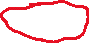 CIRCULE, NO TEXTO TODAS QUE ENCONTRAR.4-